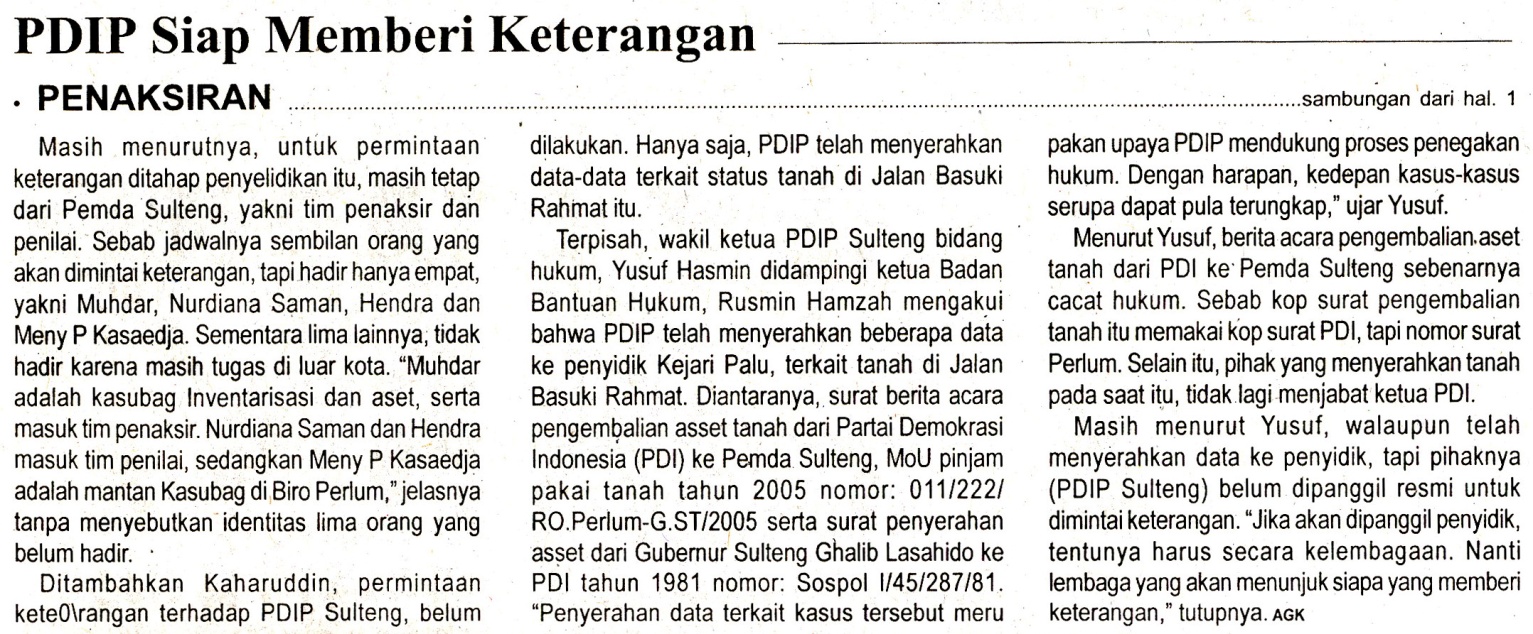 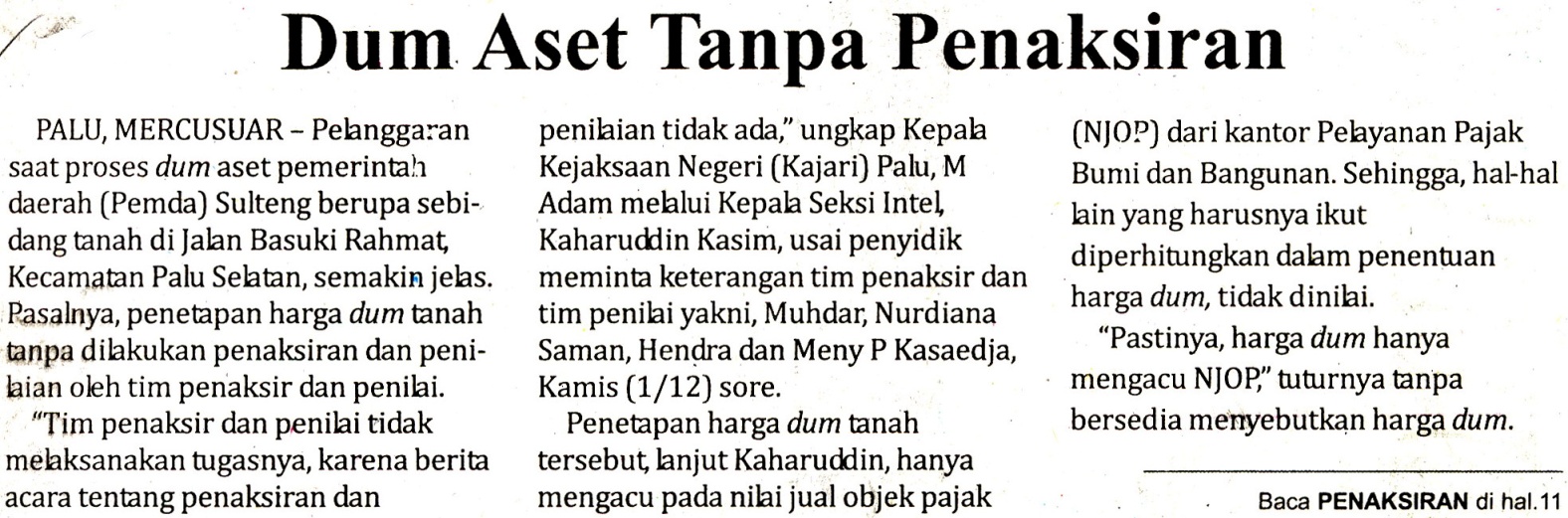 Harian:MercusuarKasubaudSulteng  IHari, tanggal:Jumat, 02 Desember 2011KasubaudSulteng  IKeterangan:Halaman 1 Kolom 2-4;halaman 11 kolom 1-3KasubaudSulteng  IEntitas:Provinsi SultengKasubaudSulteng  I